La Niña Frequently Asked QuestionsQUESTION - Do you have any recommendations for transportation “to Dallas?”
Use a professional moving company that specializes in vessel transportation.  La Nina would need to be placed on a specially designed cradle for transport.
 
QUESTION - Could the boat be cut in half and then rejoined?
No.
 
QUESTION - Can the mast come off?
Yes, all masts can be dismantled.
 
QUESTION - How much do you think it would cost to get the boat to full strength?
Depending if La Nina becomes a static display or working vessel costs could vary from $250,000 to $650,000.QUESTION – What items come with La Nina?
 
Rope (natural/synthetic), Mooring lines, treated/natural lumber and planks,  Jet drive/100 gal diesel tank (only for water display/sailing), Batel (ship to shore little boat needs repair), Nina's starboard/port stairs (teak), 2 covers - fore/aft hatches, blocks belonging to La Nina, Mermaid head door (in repair currently), bow sprit (on foredeck), Mizzen mast/yard (refinished recently)QUESTION– Are there pictures of the bottom of the boat?
Below are pictures taken October 2014 when haul-out repairs were concluded.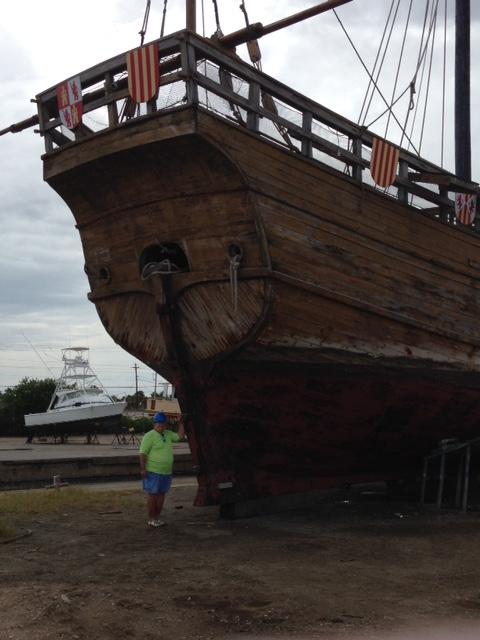 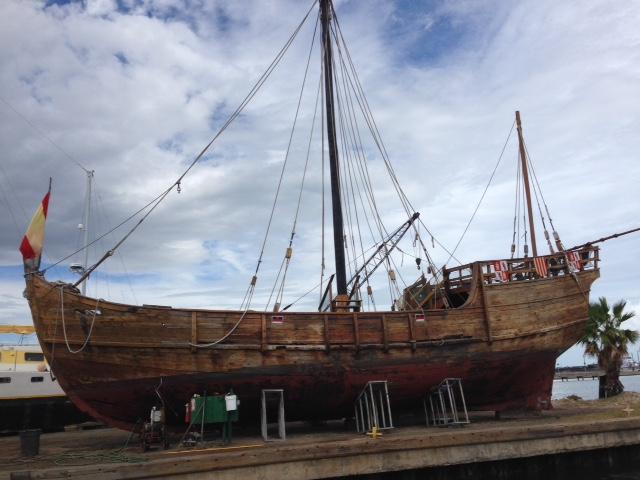 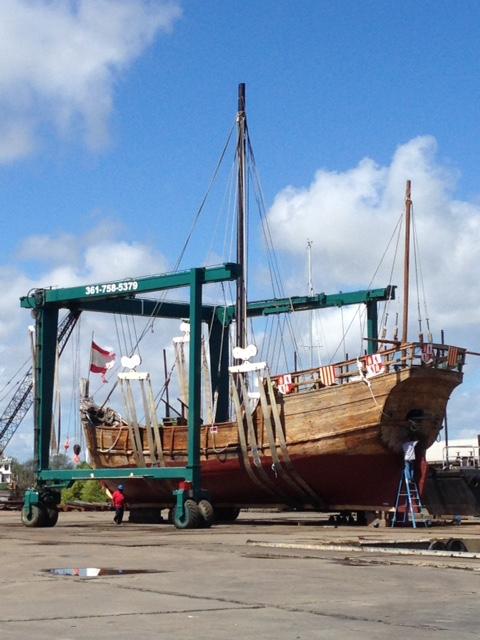 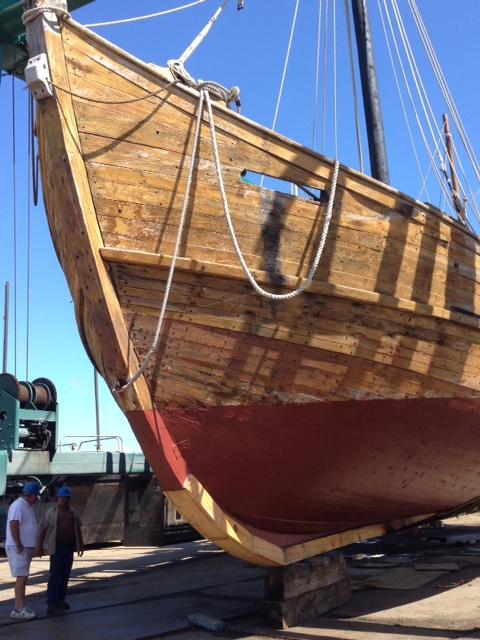 